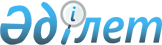 Қазақстан Республикасы Парламенті Мәжілісінің және Астана қаласы мәслихатының депутаттығына кандидаттардың үгіттеу баспа материалдарын орналастыру үшін орындар белгілеу және сайлаушылармен кездесу өткізу үшін орын-жай беру туралы
					
			Күшін жойған
			
			
		
					Астана қаласы әкімдігінің 2011 жылғы 30 қарашадағы № 06-1291қ қаулысы. Астана қаласының Әділет департаментінде 2011 жылғы 30 қарашада нормативтік құқықтық кесімдерді Мемлекеттік тіркеудің тізіліміне № 699 болып енгізілді. Күші жойылды - Астана қаласы әкімдігінің 2014 жылғы 31 қаңтардағы № 06-134 қаулысымен      Ескерту. Күші жойылды - Астана қаласы әкімдігінің 31.01.2014 № 06-134 қаулысымен.

      "Қазақстан Республикасындағы Сайлау туралы" Қазақстан Республикасының 1995 жылғы 28 қыркүйектегi Конституциялық заңының 28-бабына, "Қазақстан Республикасындағы жергiлiктi мемлекеттiк басқару және өзiн-өзi басқару туралы" Қазақстан Республикасының 2001 жылғы 23 қаңтардағы Заңына сәйкес Астана қаласының әкiмдiгi ҚАУЛЫ ЕТЕДI:



      1. Қазақстан Республикасы Парламентi Мәжілісінің және Астана қаласы мәслихатының депутаттығына кандидаттардың үгiттеу баспа материалдарын орналастыру үшiн орындар осы қаулыға 1-қосымшаға сәйкес белгiленсiн.



      2. Қазақстан Республикасы Парламентi Мәжілісінің депутаттығына кандидаттарға сайлаушылармен кездесулер өткiзу үшiн шарттық негiзде орын-жай осы қаулыға 2-қосымшаға сәйкес берілсін.



      3. "Қазақстан Республикасы Парламентi Сенатының депутаттығына кандидаттардың үгiттеу баспа материалдарын орналастыру үшiн орындар белгiлеу және сайлаушылармен кездесу өткiзу үшiн орын-жай беру туралы" Астана қаласы әкiмдiгiнiң 2011 жылғы 29 шілдедегі № 06-713қ (Астана қаласының Әдiлет департаментiнде 2011 жылғы 29 шілдедегі № 687 болып тiркелген; "Астана ақшамы" газетiнiң 2011 жылғы 30 шілдедегі № 85 нөмiрiнде және "Вечерняя Астана" газетiнiң 2011 жылғы 30 шілдедегі № 90 нөмiрiнде жарияланған), "Қазақстан Республикасының Президенттігіне кандидаттардың үгіттеу баспа материалдарын орналастыру үшін орындар белгілеу және сайлаушылармен кездесулер өткізу үшін оларға орын-жай беру туралы" Астана қаласы әкімдігінің 2011 жылғы 17 ақпандағы № 06-89қ (Астана қаласының Әдiлет департаментiнде 2011 жылғы 18 ақпанында № 667 болып тiркелген; "Астана ақшамы" газетiнiң 2011 жылғы 19 ақпандағы № 21 нөмiрiнде, 2011 жылғы 22 ақпандағы № 22 нөмірінде және "Вечерняя Астана" газетiнiң 2011 жылғы 19 ақпандағы № 21 нөмiрiнде жарияланған) қаулыларының күшi жойылды деп танылсын.



      4. Астана қаласы әкімі аппаратының басшысы осы қаулының мемлекеттік тіркелуін, оны кейіннен ресми жариялануы мен Астана қаласы әкімдігінің Интернет ресурсында орнатылуын қамтамасыз етсін.



      5. Осы қаулының орындалуын бақылау Астана қаласы әкiмiнiң орынбасары А.Ғ. Балаеваға жүктелсiн.



      6. Осы қаулы әдiлет органдарында мемлекеттiк тiркелген күннен бастап күшiне енедi және алғашқы ресми жарияланған күннен кейiн қолданысқа енгiзiледi.      Әкім                                       И. Тасмагамбетов      КЕЛІСІЛДІ:      Астана қаласының қалалық

      сайлау комиссиясының төрағасы              Қ. Кұлмұқанов

      2011 жылғы 30 қараша

Астана қаласы әкімдігінің

2011 жылғы 30 қарашадағы

№ 06-1291қ қаулысына  

1-қосымша        Қазақстан Республикасы Парламентi Мәжілісінің және Астана

қаласы мәслихатының депутаттығына кандидаттардың үгiттеу баспа

материалдарын орналастыру үшiн орындар

Астана қаласы әкімдігінің

2011 жылғы 30 қарашадағы

№ 06-1291қ қаулысына  

2-қосымша       Қазақстан Республикасы Парламентi Мәжілісінің және Астана

қаласы мәслихатының депутаттығына кандидаттарға сайлаушылармен

кездесу өткізу үшін берілетін орын-жай
					© 2012. Қазақстан Республикасы Әділет министрлігінің «Қазақстан Республикасының Заңнама және құқықтық ақпарат институты» ШЖҚ РМК
				Р/с №
Аудан
Орналастыру орны
Қондырғы түрі
1.АлматыЛ. Мирзоян және А. Петров көшелерінің қиылысы ("Евразия" СҮ ауданы, Петров көшесі, № 24)Құрылғы2.АлматыҚажымұқан және А. Петров көшелерінің қиылысы (А. Петров көшесi, 1 мекен-жайы бойынша орналасқан ғимараттар ауданы)Құрылғы3.АлматыШ. Уәлиханов және С. Сейфуллин көшелерінің қиылысы ("Артем" СҮ ауданы, С. Сейфуллин көшесі, № 47)Құрылғы4.АлматыКенесары көшесі және Республика даңғылының қиылысы ("Халық банкі" АҚ, Республика даңғылы, № 26 ауданында)Құрылғы5.АлматыАқжол көшесі ("Астықжан" СҮ ауданында)Құрылғы6.АлматыАбылай хан даңғылы және Манас көшесінің қиылысы ("Встреча" дүкенінің ауданы, Абылай хан даңғылы, № 29)Құрылғы7.АлматыШ. Уәлиханов және А. Кравцов көшелерінің қиылысы ("Жастар" СҮ ауданы, А. Кравцов көшесі, № 6)Құрылғы8.АлматыРеспублика даңғылы және А. Бараев көшесінің қиылысы (Президенттік мәдениет орталығы ауданы, Республика даңғылы, № 2)Құрылғы9.АлматыРеспублика даңғылы және С. Сейфуллин көшесінің қиылысы ("Жастар" сарайы ауданы, Республика даңғылы, № 34)Құрылғы10.АлматыКенесары және А. Сембинов көшелерінің қиылысы (Сауда-экономикалық колледжі ауданы, Кенесары көшесі, № 60)Құрылғы11.АлматыКенесары көшесі, № 80 ("Қазақстан" СҮ ауданы)Құрылғы12.АлматыКүйші Дина көшесі, № 2 ("Аллергология орталығы" ауданында)Құрылғы13.АлматыШ. Құдайбердіұлы даңғылы және Ғ. Мүсірепов көшесінің қиылысы (№ 7 қалалық емхана ауданы, Ш. Құдайбердіұлы даңғылы, № 25)Құрылғы14.Алматы"Промышленный" тұрғын алабы, Шалготе көшесі ("Береке" СҮ ауданында)Құрылғы15.АлматыЛ. Мирзоян және Б. Момышұлы көшелерінің қиылысы ("Тұран" мейрамханасы ауданы, Б. Момышұлы көшесі, № 21)Құрылғы16.ЕсілҚабанбай батыр даңғылы, № 21 ("Азия Парк" СОО)Алты қырлы пішін17.ЕсілТұран даңғылы, № 37 ("Хан Шатыр" СОО)Алты қырлы пішін18.ЕсілҚорғалжын тас жолы, № 1 ("Мега" СОО)Алты қырлы пішін19.ЕсілОрынбор және Д. Қонаев көшелерінің қиылысыАлты қырлы пішін20.ЕсілСауран көшесі, № 7 (Есіл ауданының № 1 халыққа қызмет көрсету орталығы)Алты қырлы пішін21.Есіл"Пригородный" тұрғын алабы, Сарытоғай көшесі ("Хозяюшка" дүкені)Алты қырлы пішін22.Есіл"Заречный" тұрғын алабы, Аққұм көшесі, № 20 (Пошта)Алты қырлы пішін23.Есіл"Ильинка" Шығыс тұрғын алабы, Ақтамберді көшесі, № 9 (ЖДА учаскелiк және дәрiгерлiк бекет)Алты қырлы пішін24.Есіл"Тельман" тұрғын алабы, Мұғалжар көшесіАлты қырлы пішін25.ЕсілТұран даңғылы, № 19/1 (Есіл ауданының Салық комитеті)Алты қырлы пішін26.СарыарқаКенесары көшесі, № 32 ("Конгресс-Холл")Құрылғы27.СарыарқаБейбітшілік көшесі, № 25  ("Өркен" бизнес орталығы)Құрылғы28.СарыарқаЖеңіс даңғылы, № 33 (Қазақ ұлттық өнер университеті)Құрылғы29.СарыарқаБейбітшілік көшесі, № 49а ("Астана" медицина университеті)Құрылғы30.СарыарқаБейбітшілік және І. Есенберлин көшелерінің қиылысындағы шағынгүлбақҚұрылғы31.СарыарқаІ. Есенберлин көшесі, № 10 (К. Бәйсейітова атындағы Опера және балет театры)Құрылғы32.Сарыарқа310 Гвардия дивизиясы алаңы ("Астана" теміржол вокзалы)Құрылғы33.СарыарқаШ. Бейсекова көшесі ("Астықжан" дүкені)Құрылғы34.Сарыарқа"Көктал" тұрғын алабы, Алмалық көшесі, № 1 ("НАЗ" театры)Құрылғы35.Сарыарқа"Өндіріс" тұрғын алабы, Тайбұрыл көшесі, № 17 (№ 23 орта мектебі)ҚұрылғыР/с №
Аудан
Орын-жайдың орналасқан жері мен мекен-жайы
Орын-жайдың атауы
Орын саны
1.АлматыПрезиденттік Мәдениет орталығы, Республика даңғылы, № 2акт залы3502.Алматы"Жастар" сарайы, Республика даңғылы, № 34акт залы9403.Есіл"Қазақстан темір жолы" ҰК АҚ,  Д. Құнаев көшесі, № 6акт залы6004.Есіл"Қазақстан" ОКЗ, Сығанақ көшесі, № 33акт залы2005.Сарыарқа"Джафар" СО, Бөгенбай батыр даңғылы, № 47акт залы2006.Сарыарқа"НАЗ" би театры, "Көктал" тұрғын алабы, Бабатайұлы көшесі, № 1акт залы2407.Сарыарқа"Ақмола вагон жөндеу зауыты" АҚ, "Өндіріс" тұрғын алабы, Тайбұрыл көшесі, № 7/2акт залы80